Guided reading homework- DiCamilloPlease read chapter 6+7- the answers can be found in chapter 6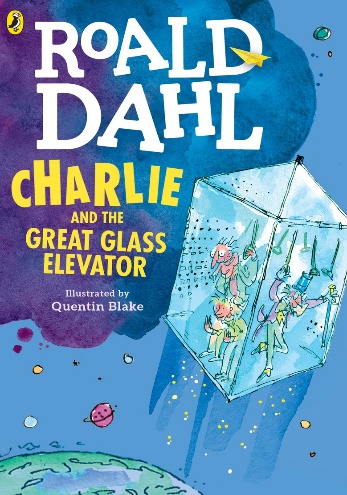 Why was Mr Wonka “doubled up with silent laughter”? pg 58Why does Mr Wonka say they can’t go back to the White House? Pg 60Choose two made up words in Mr Wonka’s rhyme (pg 62). Can you create your own definitions for them?Can you create your own verse?Why is the last sentence of chapter 6 effective in gripping the reader?Pre-read- chapter 8. Can you decide on 2* and a wish for Mr Wonka’s poem about the Knids (pg77)?